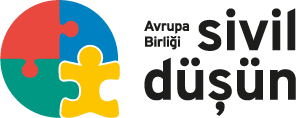 ÇALIŞMA RAPORUDUYUR KATEGORİSİ Sayın Çalışma Sahibi,Sivil Düşün desteği ile gerçekleştirdiğiniz çalışmayı tamamladığınız için tebrikler. Çalışma süresince elde ettiğiniz deneyimleri anlamamıza ve Sivil Düşün’ün ihtiyaçlarınızı daha iyi karşılayabilmesi için aşağıda yer alan sorulara detaylı bir şekilde yanıt vermenizi rica ediyoruz. Bu raporun nasıl doldurulması gerektiğine dair herhangi bir sorunuz varsa, lütfen Program Destek Uzmanınız veya Yardım Masası ile iletişime geçiniz. Teşekkürler,Sivil Düşün EkibiBÖLÜM I:  Çalışmanız ile İlgili Temel Bilgiler İsminiz:E-posta Adresiniz:Başvurunuzun Adı ve Numarası:Çalışmanızın Toplam Bütçesi:Çalışmanızın Başlangıç ve Bitiş Tarihi:BÖLÜM II:  Çalışmanızın Değerlendirilmesi BÖLÜM II:  Çalışmanızın Değerlendirilmesi BÖLÜM II:  Çalışmanızın Değerlendirilmesi BÖLÜM II:  Çalışmanızın Değerlendirilmesi BÖLÜM II:  Çalışmanızın Değerlendirilmesi BÖLÜM II:  Çalışmanızın Değerlendirilmesi BÖLÜM II:  Çalışmanızın Değerlendirilmesi BÖLÜM II:  Çalışmanızın Değerlendirilmesi BÖLÜM II:  Çalışmanızın Değerlendirilmesi BÖLÜM II:  Çalışmanızın Değerlendirilmesi BÖLÜM II:  Çalışmanızın Değerlendirilmesi BÖLÜM II:  Çalışmanızın Değerlendirilmesi Başvurunuzda belirttiğiniz, hedef kitle üzerinde oluşturmayı planladığınız etkiyi oluşturmada ne ölçüde başarılı oldunuz? Başvurunuzda belirttiğiniz, hedef kitle üzerinde oluşturmayı planladığınız etkiyi oluşturmada ne ölçüde başarılı oldunuz? Başvurunuzda belirttiğiniz, hedef kitle üzerinde oluşturmayı planladığınız etkiyi oluşturmada ne ölçüde başarılı oldunuz? Başvurunuzda belirttiğiniz, hedef kitle üzerinde oluşturmayı planladığınız etkiyi oluşturmada ne ölçüde başarılı oldunuz? Başvurunuzda belirttiğiniz, hedef kitle üzerinde oluşturmayı planladığınız etkiyi oluşturmada ne ölçüde başarılı oldunuz? Başvurunuzda belirttiğiniz, hedef kitle üzerinde oluşturmayı planladığınız etkiyi oluşturmada ne ölçüde başarılı oldunuz? Başvurunuzda belirttiğiniz, hedef kitle üzerinde oluşturmayı planladığınız etkiyi oluşturmada ne ölçüde başarılı oldunuz? Başvurunuzda belirttiğiniz, hedef kitle üzerinde oluşturmayı planladığınız etkiyi oluşturmada ne ölçüde başarılı oldunuz? Başvurunuzda belirttiğiniz, hedef kitle üzerinde oluşturmayı planladığınız etkiyi oluşturmada ne ölçüde başarılı oldunuz? Başvurunuzda belirttiğiniz, hedef kitle üzerinde oluşturmayı planladığınız etkiyi oluşturmada ne ölçüde başarılı oldunuz? Başvurunuzda belirttiğiniz, hedef kitle üzerinde oluşturmayı planladığınız etkiyi oluşturmada ne ölçüde başarılı oldunuz? Başvurunuzda belirttiğiniz, hedef kitle üzerinde oluşturmayı planladığınız etkiyi oluşturmada ne ölçüde başarılı oldunuz? Hedeflediğimizin ötesinde başarılı olduk.Hedeflediğimizi başardık.Başarılı oldu ama umduğumuz kadar değil.  Hedeflediğimizin ötesinde başarılı olduk.Hedeflediğimizi başardık.Başarılı oldu ama umduğumuz kadar değil.  Hedeflediğimizin ötesinde başarılı olduk.Hedeflediğimizi başardık.Başarılı oldu ama umduğumuz kadar değil.  Hedeflediğimizin ötesinde başarılı olduk.Hedeflediğimizi başardık.Başarılı oldu ama umduğumuz kadar değil.  Hedef kitleniz üzerinde nasıl bir etki oluşturdunuz? Önümüzdeki çalışmalarda size yardımcı olabilecek ne gibi dersler öğrendiniz?Hedef kitleniz üzerinde nasıl bir etki oluşturdunuz? Önümüzdeki çalışmalarda size yardımcı olabilecek ne gibi dersler öğrendiniz?Hedef kitleniz üzerinde nasıl bir etki oluşturdunuz? Önümüzdeki çalışmalarda size yardımcı olabilecek ne gibi dersler öğrendiniz?Hedef kitleniz üzerinde nasıl bir etki oluşturdunuz? Önümüzdeki çalışmalarda size yardımcı olabilecek ne gibi dersler öğrendiniz?Hedef kitleniz üzerinde nasıl bir etki oluşturdunuz? Önümüzdeki çalışmalarda size yardımcı olabilecek ne gibi dersler öğrendiniz?Hedef kitleniz üzerinde nasıl bir etki oluşturdunuz? Önümüzdeki çalışmalarda size yardımcı olabilecek ne gibi dersler öğrendiniz?Hedef kitleniz üzerinde nasıl bir etki oluşturdunuz? Önümüzdeki çalışmalarda size yardımcı olabilecek ne gibi dersler öğrendiniz?Hedef kitleniz üzerinde nasıl bir etki oluşturdunuz? Önümüzdeki çalışmalarda size yardımcı olabilecek ne gibi dersler öğrendiniz?Başvurunuzda belirttiğiniz, çalışmanız ile haklar konusunda (hakların korunması, güvence altına alınması ve sahiplenilmesi) sağlayacağınız katkıyı ne ölçüde gerçekleştirdiniz? Başvurunuzda belirttiğiniz, çalışmanız ile haklar konusunda (hakların korunması, güvence altına alınması ve sahiplenilmesi) sağlayacağınız katkıyı ne ölçüde gerçekleştirdiniz? Başvurunuzda belirttiğiniz, çalışmanız ile haklar konusunda (hakların korunması, güvence altına alınması ve sahiplenilmesi) sağlayacağınız katkıyı ne ölçüde gerçekleştirdiniz? Başvurunuzda belirttiğiniz, çalışmanız ile haklar konusunda (hakların korunması, güvence altına alınması ve sahiplenilmesi) sağlayacağınız katkıyı ne ölçüde gerçekleştirdiniz? Başvurunuzda belirttiğiniz, çalışmanız ile haklar konusunda (hakların korunması, güvence altına alınması ve sahiplenilmesi) sağlayacağınız katkıyı ne ölçüde gerçekleştirdiniz? Başvurunuzda belirttiğiniz, çalışmanız ile haklar konusunda (hakların korunması, güvence altına alınması ve sahiplenilmesi) sağlayacağınız katkıyı ne ölçüde gerçekleştirdiniz? Başvurunuzda belirttiğiniz, çalışmanız ile haklar konusunda (hakların korunması, güvence altına alınması ve sahiplenilmesi) sağlayacağınız katkıyı ne ölçüde gerçekleştirdiniz? Başvurunuzda belirttiğiniz, çalışmanız ile haklar konusunda (hakların korunması, güvence altına alınması ve sahiplenilmesi) sağlayacağınız katkıyı ne ölçüde gerçekleştirdiniz? Başvurunuzda belirttiğiniz, çalışmanız ile haklar konusunda (hakların korunması, güvence altına alınması ve sahiplenilmesi) sağlayacağınız katkıyı ne ölçüde gerçekleştirdiniz? Başvurunuzda belirttiğiniz, çalışmanız ile haklar konusunda (hakların korunması, güvence altına alınması ve sahiplenilmesi) sağlayacağınız katkıyı ne ölçüde gerçekleştirdiniz? Başvurunuzda belirttiğiniz, çalışmanız ile haklar konusunda (hakların korunması, güvence altına alınması ve sahiplenilmesi) sağlayacağınız katkıyı ne ölçüde gerçekleştirdiniz? Başvurunuzda belirttiğiniz, çalışmanız ile haklar konusunda (hakların korunması, güvence altına alınması ve sahiplenilmesi) sağlayacağınız katkıyı ne ölçüde gerçekleştirdiniz? Hedeflediğimizin ötesinde başarılı olduk. Hedeflediğimizi başardık.Başarılı oldu ama umduğumuz kadar değil.  Hedeflediğimizin ötesinde başarılı olduk. Hedeflediğimizi başardık.Başarılı oldu ama umduğumuz kadar değil.  Hedeflediğimizin ötesinde başarılı olduk. Hedeflediğimizi başardık.Başarılı oldu ama umduğumuz kadar değil.  Hedeflediğimizin ötesinde başarılı olduk. Hedeflediğimizi başardık.Başarılı oldu ama umduğumuz kadar değil.  Nasıl bir katkı sağladınız?Önümüzdeki çalışmalarda size yardımcı olabilecek ne gibi dersler öğrendiniz?Nasıl bir katkı sağladınız?Önümüzdeki çalışmalarda size yardımcı olabilecek ne gibi dersler öğrendiniz?Nasıl bir katkı sağladınız?Önümüzdeki çalışmalarda size yardımcı olabilecek ne gibi dersler öğrendiniz?Nasıl bir katkı sağladınız?Önümüzdeki çalışmalarda size yardımcı olabilecek ne gibi dersler öğrendiniz?Nasıl bir katkı sağladınız?Önümüzdeki çalışmalarda size yardımcı olabilecek ne gibi dersler öğrendiniz?Nasıl bir katkı sağladınız?Önümüzdeki çalışmalarda size yardımcı olabilecek ne gibi dersler öğrendiniz?Nasıl bir katkı sağladınız?Önümüzdeki çalışmalarda size yardımcı olabilecek ne gibi dersler öğrendiniz?Nasıl bir katkı sağladınız?Önümüzdeki çalışmalarda size yardımcı olabilecek ne gibi dersler öğrendiniz?Hak odaklı bir yaklaşım benimsemeniz konusunda Sivil Düşün desteği size ne kadar yardımcı oldu? Hak odaklı bir yaklaşım benimsemeniz konusunda Sivil Düşün desteği size ne kadar yardımcı oldu? Hak odaklı bir yaklaşım benimsemeniz konusunda Sivil Düşün desteği size ne kadar yardımcı oldu? Hak odaklı bir yaklaşım benimsemeniz konusunda Sivil Düşün desteği size ne kadar yardımcı oldu? Hak odaklı bir yaklaşım benimsemeniz konusunda Sivil Düşün desteği size ne kadar yardımcı oldu? Hak odaklı bir yaklaşım benimsemeniz konusunda Sivil Düşün desteği size ne kadar yardımcı oldu? Hak odaklı bir yaklaşım benimsemeniz konusunda Sivil Düşün desteği size ne kadar yardımcı oldu? Hak odaklı bir yaklaşım benimsemeniz konusunda Sivil Düşün desteği size ne kadar yardımcı oldu? Hak odaklı bir yaklaşım benimsemeniz konusunda Sivil Düşün desteği size ne kadar yardımcı oldu? Hak odaklı bir yaklaşım benimsemeniz konusunda Sivil Düşün desteği size ne kadar yardımcı oldu? Hak odaklı bir yaklaşım benimsemeniz konusunda Sivil Düşün desteği size ne kadar yardımcı oldu? Hak odaklı bir yaklaşım benimsemeniz konusunda Sivil Düşün desteği size ne kadar yardımcı oldu? Yardımcı oldu.Biraz yardımcı oldu.Yardımcı olmadı.Yardımcı oldu.Biraz yardımcı oldu.Yardımcı olmadı.Yardımcı oldu.Biraz yardımcı oldu.Yardımcı olmadı.Yardımcı oldu.Biraz yardımcı oldu.Yardımcı olmadı.Yardımcı oldu.Biraz yardımcı oldu.Yardımcı olmadı.Yardımcı oldu.Biraz yardımcı oldu.Yardımcı olmadı.Yardımcı oldu.Biraz yardımcı oldu.Yardımcı olmadı.Yardımcı oldu.Biraz yardımcı oldu.Yardımcı olmadı.Yardımcı oldu.Biraz yardımcı oldu.Yardımcı olmadı.Yardımcı oldu.Biraz yardımcı oldu.Yardımcı olmadı.Yardımcı oldu.Biraz yardımcı oldu.Yardımcı olmadı.Yardımcı oldu.Biraz yardımcı oldu.Yardımcı olmadı.Çalışmanız kapsamında gerçekleştirdiğiniz faaliyetleri, (x) ile işaretleyiniz ve sorularını yanıtlayınız. Çalışmanız kapsamında gerçekleştirdiğiniz faaliyetleri, (x) ile işaretleyiniz ve sorularını yanıtlayınız. Çalışmanız kapsamında gerçekleştirdiğiniz faaliyetleri, (x) ile işaretleyiniz ve sorularını yanıtlayınız. Çalışmanız kapsamında gerçekleştirdiğiniz faaliyetleri, (x) ile işaretleyiniz ve sorularını yanıtlayınız. Çalışmanız kapsamında gerçekleştirdiğiniz faaliyetleri, (x) ile işaretleyiniz ve sorularını yanıtlayınız. Çalışmanız kapsamında gerçekleştirdiğiniz faaliyetleri, (x) ile işaretleyiniz ve sorularını yanıtlayınız. Çalışmanız kapsamında gerçekleştirdiğiniz faaliyetleri, (x) ile işaretleyiniz ve sorularını yanıtlayınız. Çalışmanız kapsamında gerçekleştirdiğiniz faaliyetleri, (x) ile işaretleyiniz ve sorularını yanıtlayınız. Çalışmanız kapsamında gerçekleştirdiğiniz faaliyetleri, (x) ile işaretleyiniz ve sorularını yanıtlayınız. Çalışmanız kapsamında gerçekleştirdiğiniz faaliyetleri, (x) ile işaretleyiniz ve sorularını yanıtlayınız. Çalışmanız kapsamında gerçekleştirdiğiniz faaliyetleri, (x) ile işaretleyiniz ve sorularını yanıtlayınız. Çalışmanız kapsamında gerçekleştirdiğiniz faaliyetleri, (x) ile işaretleyiniz ve sorularını yanıtlayınız. Faaliyet Türü(x) Çalışmanızı gerçekleştirirken hangi zorluklarla karşılaştınız. Bu zorlukları aşmak için neler yaptınız?Önümüzdeki çalışmalarda size yardımcı olabilecek ne gibi dersler öğrendiniz?Çalışmanızı gerçekleştirirken hangi zorluklarla karşılaştınız. Bu zorlukları aşmak için neler yaptınız?Önümüzdeki çalışmalarda size yardımcı olabilecek ne gibi dersler öğrendiniz?Çalışmanızı gerçekleştirirken hangi zorluklarla karşılaştınız. Bu zorlukları aşmak için neler yaptınız?Önümüzdeki çalışmalarda size yardımcı olabilecek ne gibi dersler öğrendiniz?Çalışmanızı gerçekleştirirken hangi zorluklarla karşılaştınız. Bu zorlukları aşmak için neler yaptınız?Önümüzdeki çalışmalarda size yardımcı olabilecek ne gibi dersler öğrendiniz?Çalışmanızı gerçekleştirirken hangi zorluklarla karşılaştınız. Bu zorlukları aşmak için neler yaptınız?Önümüzdeki çalışmalarda size yardımcı olabilecek ne gibi dersler öğrendiniz?Çalışmanızı gerçekleştirirken hangi zorluklarla karşılaştınız. Bu zorlukları aşmak için neler yaptınız?Önümüzdeki çalışmalarda size yardımcı olabilecek ne gibi dersler öğrendiniz?Çalışmanızı gerçekleştirirken hangi zorluklarla karşılaştınız. Bu zorlukları aşmak için neler yaptınız?Önümüzdeki çalışmalarda size yardımcı olabilecek ne gibi dersler öğrendiniz?Çalışmanızı gerçekleştirirken hangi zorluklarla karşılaştınız. Bu zorlukları aşmak için neler yaptınız?Önümüzdeki çalışmalarda size yardımcı olabilecek ne gibi dersler öğrendiniz?Çalışmanızı gerçekleştirirken hangi zorluklarla karşılaştınız. Bu zorlukları aşmak için neler yaptınız?Önümüzdeki çalışmalarda size yardımcı olabilecek ne gibi dersler öğrendiniz?Çalışmanızı gerçekleştirirken hangi zorluklarla karşılaştınız. Bu zorlukları aşmak için neler yaptınız?Önümüzdeki çalışmalarda size yardımcı olabilecek ne gibi dersler öğrendiniz?Faaliyetlerin planlamasıÇalışmanızı gerçekleştirirken hangi zorluklarla karşılaştınız. Bu zorlukları aşmak için neler yaptınız?Önümüzdeki çalışmalarda size yardımcı olabilecek ne gibi dersler öğrendiniz?Çalışmanızı gerçekleştirirken hangi zorluklarla karşılaştınız. Bu zorlukları aşmak için neler yaptınız?Önümüzdeki çalışmalarda size yardımcı olabilecek ne gibi dersler öğrendiniz?Çalışmanızı gerçekleştirirken hangi zorluklarla karşılaştınız. Bu zorlukları aşmak için neler yaptınız?Önümüzdeki çalışmalarda size yardımcı olabilecek ne gibi dersler öğrendiniz?Çalışmanızı gerçekleştirirken hangi zorluklarla karşılaştınız. Bu zorlukları aşmak için neler yaptınız?Önümüzdeki çalışmalarda size yardımcı olabilecek ne gibi dersler öğrendiniz?Çalışmanızı gerçekleştirirken hangi zorluklarla karşılaştınız. Bu zorlukları aşmak için neler yaptınız?Önümüzdeki çalışmalarda size yardımcı olabilecek ne gibi dersler öğrendiniz?Çalışmanızı gerçekleştirirken hangi zorluklarla karşılaştınız. Bu zorlukları aşmak için neler yaptınız?Önümüzdeki çalışmalarda size yardımcı olabilecek ne gibi dersler öğrendiniz?Çalışmanızı gerçekleştirirken hangi zorluklarla karşılaştınız. Bu zorlukları aşmak için neler yaptınız?Önümüzdeki çalışmalarda size yardımcı olabilecek ne gibi dersler öğrendiniz?Çalışmanızı gerçekleştirirken hangi zorluklarla karşılaştınız. Bu zorlukları aşmak için neler yaptınız?Önümüzdeki çalışmalarda size yardımcı olabilecek ne gibi dersler öğrendiniz?Çalışmanızı gerçekleştirirken hangi zorluklarla karşılaştınız. Bu zorlukları aşmak için neler yaptınız?Önümüzdeki çalışmalarda size yardımcı olabilecek ne gibi dersler öğrendiniz?Çalışmanızı gerçekleştirirken hangi zorluklarla karşılaştınız. Bu zorlukları aşmak için neler yaptınız?Önümüzdeki çalışmalarda size yardımcı olabilecek ne gibi dersler öğrendiniz?Kapasite geliştirme Çalışmanızı gerçekleştirirken hangi zorluklarla karşılaştınız. Bu zorlukları aşmak için neler yaptınız?Önümüzdeki çalışmalarda size yardımcı olabilecek ne gibi dersler öğrendiniz?Çalışmanızı gerçekleştirirken hangi zorluklarla karşılaştınız. Bu zorlukları aşmak için neler yaptınız?Önümüzdeki çalışmalarda size yardımcı olabilecek ne gibi dersler öğrendiniz?Çalışmanızı gerçekleştirirken hangi zorluklarla karşılaştınız. Bu zorlukları aşmak için neler yaptınız?Önümüzdeki çalışmalarda size yardımcı olabilecek ne gibi dersler öğrendiniz?Çalışmanızı gerçekleştirirken hangi zorluklarla karşılaştınız. Bu zorlukları aşmak için neler yaptınız?Önümüzdeki çalışmalarda size yardımcı olabilecek ne gibi dersler öğrendiniz?Çalışmanızı gerçekleştirirken hangi zorluklarla karşılaştınız. Bu zorlukları aşmak için neler yaptınız?Önümüzdeki çalışmalarda size yardımcı olabilecek ne gibi dersler öğrendiniz?Çalışmanızı gerçekleştirirken hangi zorluklarla karşılaştınız. Bu zorlukları aşmak için neler yaptınız?Önümüzdeki çalışmalarda size yardımcı olabilecek ne gibi dersler öğrendiniz?Çalışmanızı gerçekleştirirken hangi zorluklarla karşılaştınız. Bu zorlukları aşmak için neler yaptınız?Önümüzdeki çalışmalarda size yardımcı olabilecek ne gibi dersler öğrendiniz?Çalışmanızı gerçekleştirirken hangi zorluklarla karşılaştınız. Bu zorlukları aşmak için neler yaptınız?Önümüzdeki çalışmalarda size yardımcı olabilecek ne gibi dersler öğrendiniz?Çalışmanızı gerçekleştirirken hangi zorluklarla karşılaştınız. Bu zorlukları aşmak için neler yaptınız?Önümüzdeki çalışmalarda size yardımcı olabilecek ne gibi dersler öğrendiniz?Çalışmanızı gerçekleştirirken hangi zorluklarla karşılaştınız. Bu zorlukları aşmak için neler yaptınız?Önümüzdeki çalışmalarda size yardımcı olabilecek ne gibi dersler öğrendiniz?Ağ veya koalisyon oluşturmaÇalışmanızı gerçekleştirirken hangi zorluklarla karşılaştınız. Bu zorlukları aşmak için neler yaptınız?Önümüzdeki çalışmalarda size yardımcı olabilecek ne gibi dersler öğrendiniz?Çalışmanızı gerçekleştirirken hangi zorluklarla karşılaştınız. Bu zorlukları aşmak için neler yaptınız?Önümüzdeki çalışmalarda size yardımcı olabilecek ne gibi dersler öğrendiniz?Çalışmanızı gerçekleştirirken hangi zorluklarla karşılaştınız. Bu zorlukları aşmak için neler yaptınız?Önümüzdeki çalışmalarda size yardımcı olabilecek ne gibi dersler öğrendiniz?Çalışmanızı gerçekleştirirken hangi zorluklarla karşılaştınız. Bu zorlukları aşmak için neler yaptınız?Önümüzdeki çalışmalarda size yardımcı olabilecek ne gibi dersler öğrendiniz?Çalışmanızı gerçekleştirirken hangi zorluklarla karşılaştınız. Bu zorlukları aşmak için neler yaptınız?Önümüzdeki çalışmalarda size yardımcı olabilecek ne gibi dersler öğrendiniz?Çalışmanızı gerçekleştirirken hangi zorluklarla karşılaştınız. Bu zorlukları aşmak için neler yaptınız?Önümüzdeki çalışmalarda size yardımcı olabilecek ne gibi dersler öğrendiniz?Çalışmanızı gerçekleştirirken hangi zorluklarla karşılaştınız. Bu zorlukları aşmak için neler yaptınız?Önümüzdeki çalışmalarda size yardımcı olabilecek ne gibi dersler öğrendiniz?Çalışmanızı gerçekleştirirken hangi zorluklarla karşılaştınız. Bu zorlukları aşmak için neler yaptınız?Önümüzdeki çalışmalarda size yardımcı olabilecek ne gibi dersler öğrendiniz?Çalışmanızı gerçekleştirirken hangi zorluklarla karşılaştınız. Bu zorlukları aşmak için neler yaptınız?Önümüzdeki çalışmalarda size yardımcı olabilecek ne gibi dersler öğrendiniz?Çalışmanızı gerçekleştirirken hangi zorluklarla karşılaştınız. Bu zorlukları aşmak için neler yaptınız?Önümüzdeki çalışmalarda size yardımcı olabilecek ne gibi dersler öğrendiniz?Kaynak geliştirmeÇalışmanızı gerçekleştirirken hangi zorluklarla karşılaştınız. Bu zorlukları aşmak için neler yaptınız?Önümüzdeki çalışmalarda size yardımcı olabilecek ne gibi dersler öğrendiniz?Çalışmanızı gerçekleştirirken hangi zorluklarla karşılaştınız. Bu zorlukları aşmak için neler yaptınız?Önümüzdeki çalışmalarda size yardımcı olabilecek ne gibi dersler öğrendiniz?Çalışmanızı gerçekleştirirken hangi zorluklarla karşılaştınız. Bu zorlukları aşmak için neler yaptınız?Önümüzdeki çalışmalarda size yardımcı olabilecek ne gibi dersler öğrendiniz?Çalışmanızı gerçekleştirirken hangi zorluklarla karşılaştınız. Bu zorlukları aşmak için neler yaptınız?Önümüzdeki çalışmalarda size yardımcı olabilecek ne gibi dersler öğrendiniz?Çalışmanızı gerçekleştirirken hangi zorluklarla karşılaştınız. Bu zorlukları aşmak için neler yaptınız?Önümüzdeki çalışmalarda size yardımcı olabilecek ne gibi dersler öğrendiniz?Çalışmanızı gerçekleştirirken hangi zorluklarla karşılaştınız. Bu zorlukları aşmak için neler yaptınız?Önümüzdeki çalışmalarda size yardımcı olabilecek ne gibi dersler öğrendiniz?Çalışmanızı gerçekleştirirken hangi zorluklarla karşılaştınız. Bu zorlukları aşmak için neler yaptınız?Önümüzdeki çalışmalarda size yardımcı olabilecek ne gibi dersler öğrendiniz?Çalışmanızı gerçekleştirirken hangi zorluklarla karşılaştınız. Bu zorlukları aşmak için neler yaptınız?Önümüzdeki çalışmalarda size yardımcı olabilecek ne gibi dersler öğrendiniz?Çalışmanızı gerçekleştirirken hangi zorluklarla karşılaştınız. Bu zorlukları aşmak için neler yaptınız?Önümüzdeki çalışmalarda size yardımcı olabilecek ne gibi dersler öğrendiniz?Çalışmanızı gerçekleştirirken hangi zorluklarla karşılaştınız. Bu zorlukları aşmak için neler yaptınız?Önümüzdeki çalışmalarda size yardımcı olabilecek ne gibi dersler öğrendiniz?Kurumunuzun tanıtımını yapmaÇalışmanızı gerçekleştirirken hangi zorluklarla karşılaştınız. Bu zorlukları aşmak için neler yaptınız?Önümüzdeki çalışmalarda size yardımcı olabilecek ne gibi dersler öğrendiniz?Çalışmanızı gerçekleştirirken hangi zorluklarla karşılaştınız. Bu zorlukları aşmak için neler yaptınız?Önümüzdeki çalışmalarda size yardımcı olabilecek ne gibi dersler öğrendiniz?Çalışmanızı gerçekleştirirken hangi zorluklarla karşılaştınız. Bu zorlukları aşmak için neler yaptınız?Önümüzdeki çalışmalarda size yardımcı olabilecek ne gibi dersler öğrendiniz?Çalışmanızı gerçekleştirirken hangi zorluklarla karşılaştınız. Bu zorlukları aşmak için neler yaptınız?Önümüzdeki çalışmalarda size yardımcı olabilecek ne gibi dersler öğrendiniz?Çalışmanızı gerçekleştirirken hangi zorluklarla karşılaştınız. Bu zorlukları aşmak için neler yaptınız?Önümüzdeki çalışmalarda size yardımcı olabilecek ne gibi dersler öğrendiniz?Çalışmanızı gerçekleştirirken hangi zorluklarla karşılaştınız. Bu zorlukları aşmak için neler yaptınız?Önümüzdeki çalışmalarda size yardımcı olabilecek ne gibi dersler öğrendiniz?Çalışmanızı gerçekleştirirken hangi zorluklarla karşılaştınız. Bu zorlukları aşmak için neler yaptınız?Önümüzdeki çalışmalarda size yardımcı olabilecek ne gibi dersler öğrendiniz?Çalışmanızı gerçekleştirirken hangi zorluklarla karşılaştınız. Bu zorlukları aşmak için neler yaptınız?Önümüzdeki çalışmalarda size yardımcı olabilecek ne gibi dersler öğrendiniz?Çalışmanızı gerçekleştirirken hangi zorluklarla karşılaştınız. Bu zorlukları aşmak için neler yaptınız?Önümüzdeki çalışmalarda size yardımcı olabilecek ne gibi dersler öğrendiniz?Çalışmanızı gerçekleştirirken hangi zorluklarla karşılaştınız. Bu zorlukları aşmak için neler yaptınız?Önümüzdeki çalışmalarda size yardımcı olabilecek ne gibi dersler öğrendiniz?Üye arttırmaÇalışmanızı gerçekleştirirken hangi zorluklarla karşılaştınız. Bu zorlukları aşmak için neler yaptınız?Önümüzdeki çalışmalarda size yardımcı olabilecek ne gibi dersler öğrendiniz?Çalışmanızı gerçekleştirirken hangi zorluklarla karşılaştınız. Bu zorlukları aşmak için neler yaptınız?Önümüzdeki çalışmalarda size yardımcı olabilecek ne gibi dersler öğrendiniz?Çalışmanızı gerçekleştirirken hangi zorluklarla karşılaştınız. Bu zorlukları aşmak için neler yaptınız?Önümüzdeki çalışmalarda size yardımcı olabilecek ne gibi dersler öğrendiniz?Çalışmanızı gerçekleştirirken hangi zorluklarla karşılaştınız. Bu zorlukları aşmak için neler yaptınız?Önümüzdeki çalışmalarda size yardımcı olabilecek ne gibi dersler öğrendiniz?Çalışmanızı gerçekleştirirken hangi zorluklarla karşılaştınız. Bu zorlukları aşmak için neler yaptınız?Önümüzdeki çalışmalarda size yardımcı olabilecek ne gibi dersler öğrendiniz?Çalışmanızı gerçekleştirirken hangi zorluklarla karşılaştınız. Bu zorlukları aşmak için neler yaptınız?Önümüzdeki çalışmalarda size yardımcı olabilecek ne gibi dersler öğrendiniz?Çalışmanızı gerçekleştirirken hangi zorluklarla karşılaştınız. Bu zorlukları aşmak için neler yaptınız?Önümüzdeki çalışmalarda size yardımcı olabilecek ne gibi dersler öğrendiniz?Çalışmanızı gerçekleştirirken hangi zorluklarla karşılaştınız. Bu zorlukları aşmak için neler yaptınız?Önümüzdeki çalışmalarda size yardımcı olabilecek ne gibi dersler öğrendiniz?Çalışmanızı gerçekleştirirken hangi zorluklarla karşılaştınız. Bu zorlukları aşmak için neler yaptınız?Önümüzdeki çalışmalarda size yardımcı olabilecek ne gibi dersler öğrendiniz?Çalışmanızı gerçekleştirirken hangi zorluklarla karşılaştınız. Bu zorlukları aşmak için neler yaptınız?Önümüzdeki çalışmalarda size yardımcı olabilecek ne gibi dersler öğrendiniz?Gönüllü arttırmaÇalışmanızı gerçekleştirirken hangi zorluklarla karşılaştınız. Bu zorlukları aşmak için neler yaptınız?Önümüzdeki çalışmalarda size yardımcı olabilecek ne gibi dersler öğrendiniz?Çalışmanızı gerçekleştirirken hangi zorluklarla karşılaştınız. Bu zorlukları aşmak için neler yaptınız?Önümüzdeki çalışmalarda size yardımcı olabilecek ne gibi dersler öğrendiniz?Çalışmanızı gerçekleştirirken hangi zorluklarla karşılaştınız. Bu zorlukları aşmak için neler yaptınız?Önümüzdeki çalışmalarda size yardımcı olabilecek ne gibi dersler öğrendiniz?Çalışmanızı gerçekleştirirken hangi zorluklarla karşılaştınız. Bu zorlukları aşmak için neler yaptınız?Önümüzdeki çalışmalarda size yardımcı olabilecek ne gibi dersler öğrendiniz?Çalışmanızı gerçekleştirirken hangi zorluklarla karşılaştınız. Bu zorlukları aşmak için neler yaptınız?Önümüzdeki çalışmalarda size yardımcı olabilecek ne gibi dersler öğrendiniz?Çalışmanızı gerçekleştirirken hangi zorluklarla karşılaştınız. Bu zorlukları aşmak için neler yaptınız?Önümüzdeki çalışmalarda size yardımcı olabilecek ne gibi dersler öğrendiniz?Çalışmanızı gerçekleştirirken hangi zorluklarla karşılaştınız. Bu zorlukları aşmak için neler yaptınız?Önümüzdeki çalışmalarda size yardımcı olabilecek ne gibi dersler öğrendiniz?Çalışmanızı gerçekleştirirken hangi zorluklarla karşılaştınız. Bu zorlukları aşmak için neler yaptınız?Önümüzdeki çalışmalarda size yardımcı olabilecek ne gibi dersler öğrendiniz?Çalışmanızı gerçekleştirirken hangi zorluklarla karşılaştınız. Bu zorlukları aşmak için neler yaptınız?Önümüzdeki çalışmalarda size yardımcı olabilecek ne gibi dersler öğrendiniz?Çalışmanızı gerçekleştirirken hangi zorluklarla karşılaştınız. Bu zorlukları aşmak için neler yaptınız?Önümüzdeki çalışmalarda size yardımcı olabilecek ne gibi dersler öğrendiniz?Vatandaşları bilgilendirme/farkındalık oluşturmaÇalışmanızı gerçekleştirirken hangi zorluklarla karşılaştınız. Bu zorlukları aşmak için neler yaptınız?Önümüzdeki çalışmalarda size yardımcı olabilecek ne gibi dersler öğrendiniz?Çalışmanızı gerçekleştirirken hangi zorluklarla karşılaştınız. Bu zorlukları aşmak için neler yaptınız?Önümüzdeki çalışmalarda size yardımcı olabilecek ne gibi dersler öğrendiniz?Çalışmanızı gerçekleştirirken hangi zorluklarla karşılaştınız. Bu zorlukları aşmak için neler yaptınız?Önümüzdeki çalışmalarda size yardımcı olabilecek ne gibi dersler öğrendiniz?Çalışmanızı gerçekleştirirken hangi zorluklarla karşılaştınız. Bu zorlukları aşmak için neler yaptınız?Önümüzdeki çalışmalarda size yardımcı olabilecek ne gibi dersler öğrendiniz?Çalışmanızı gerçekleştirirken hangi zorluklarla karşılaştınız. Bu zorlukları aşmak için neler yaptınız?Önümüzdeki çalışmalarda size yardımcı olabilecek ne gibi dersler öğrendiniz?Çalışmanızı gerçekleştirirken hangi zorluklarla karşılaştınız. Bu zorlukları aşmak için neler yaptınız?Önümüzdeki çalışmalarda size yardımcı olabilecek ne gibi dersler öğrendiniz?Çalışmanızı gerçekleştirirken hangi zorluklarla karşılaştınız. Bu zorlukları aşmak için neler yaptınız?Önümüzdeki çalışmalarda size yardımcı olabilecek ne gibi dersler öğrendiniz?Çalışmanızı gerçekleştirirken hangi zorluklarla karşılaştınız. Bu zorlukları aşmak için neler yaptınız?Önümüzdeki çalışmalarda size yardımcı olabilecek ne gibi dersler öğrendiniz?Çalışmanızı gerçekleştirirken hangi zorluklarla karşılaştınız. Bu zorlukları aşmak için neler yaptınız?Önümüzdeki çalışmalarda size yardımcı olabilecek ne gibi dersler öğrendiniz?Çalışmanızı gerçekleştirirken hangi zorluklarla karşılaştınız. Bu zorlukları aşmak için neler yaptınız?Önümüzdeki çalışmalarda size yardımcı olabilecek ne gibi dersler öğrendiniz?Sosyal medyada erişim ve etkileşimi arttırmaÇalışmanızı gerçekleştirirken hangi zorluklarla karşılaştınız. Bu zorlukları aşmak için neler yaptınız?Önümüzdeki çalışmalarda size yardımcı olabilecek ne gibi dersler öğrendiniz?Çalışmanızı gerçekleştirirken hangi zorluklarla karşılaştınız. Bu zorlukları aşmak için neler yaptınız?Önümüzdeki çalışmalarda size yardımcı olabilecek ne gibi dersler öğrendiniz?Çalışmanızı gerçekleştirirken hangi zorluklarla karşılaştınız. Bu zorlukları aşmak için neler yaptınız?Önümüzdeki çalışmalarda size yardımcı olabilecek ne gibi dersler öğrendiniz?Çalışmanızı gerçekleştirirken hangi zorluklarla karşılaştınız. Bu zorlukları aşmak için neler yaptınız?Önümüzdeki çalışmalarda size yardımcı olabilecek ne gibi dersler öğrendiniz?Çalışmanızı gerçekleştirirken hangi zorluklarla karşılaştınız. Bu zorlukları aşmak için neler yaptınız?Önümüzdeki çalışmalarda size yardımcı olabilecek ne gibi dersler öğrendiniz?Çalışmanızı gerçekleştirirken hangi zorluklarla karşılaştınız. Bu zorlukları aşmak için neler yaptınız?Önümüzdeki çalışmalarda size yardımcı olabilecek ne gibi dersler öğrendiniz?Çalışmanızı gerçekleştirirken hangi zorluklarla karşılaştınız. Bu zorlukları aşmak için neler yaptınız?Önümüzdeki çalışmalarda size yardımcı olabilecek ne gibi dersler öğrendiniz?Çalışmanızı gerçekleştirirken hangi zorluklarla karşılaştınız. Bu zorlukları aşmak için neler yaptınız?Önümüzdeki çalışmalarda size yardımcı olabilecek ne gibi dersler öğrendiniz?Çalışmanızı gerçekleştirirken hangi zorluklarla karşılaştınız. Bu zorlukları aşmak için neler yaptınız?Önümüzdeki çalışmalarda size yardımcı olabilecek ne gibi dersler öğrendiniz?Çalışmanızı gerçekleştirirken hangi zorluklarla karşılaştınız. Bu zorlukları aşmak için neler yaptınız?Önümüzdeki çalışmalarda size yardımcı olabilecek ne gibi dersler öğrendiniz?Sosyal medya takipçilerini arttırmaÇalışmanızı gerçekleştirirken hangi zorluklarla karşılaştınız. Bu zorlukları aşmak için neler yaptınız?Önümüzdeki çalışmalarda size yardımcı olabilecek ne gibi dersler öğrendiniz?Çalışmanızı gerçekleştirirken hangi zorluklarla karşılaştınız. Bu zorlukları aşmak için neler yaptınız?Önümüzdeki çalışmalarda size yardımcı olabilecek ne gibi dersler öğrendiniz?Çalışmanızı gerçekleştirirken hangi zorluklarla karşılaştınız. Bu zorlukları aşmak için neler yaptınız?Önümüzdeki çalışmalarda size yardımcı olabilecek ne gibi dersler öğrendiniz?Çalışmanızı gerçekleştirirken hangi zorluklarla karşılaştınız. Bu zorlukları aşmak için neler yaptınız?Önümüzdeki çalışmalarda size yardımcı olabilecek ne gibi dersler öğrendiniz?Çalışmanızı gerçekleştirirken hangi zorluklarla karşılaştınız. Bu zorlukları aşmak için neler yaptınız?Önümüzdeki çalışmalarda size yardımcı olabilecek ne gibi dersler öğrendiniz?Çalışmanızı gerçekleştirirken hangi zorluklarla karşılaştınız. Bu zorlukları aşmak için neler yaptınız?Önümüzdeki çalışmalarda size yardımcı olabilecek ne gibi dersler öğrendiniz?Çalışmanızı gerçekleştirirken hangi zorluklarla karşılaştınız. Bu zorlukları aşmak için neler yaptınız?Önümüzdeki çalışmalarda size yardımcı olabilecek ne gibi dersler öğrendiniz?Çalışmanızı gerçekleştirirken hangi zorluklarla karşılaştınız. Bu zorlukları aşmak için neler yaptınız?Önümüzdeki çalışmalarda size yardımcı olabilecek ne gibi dersler öğrendiniz?Çalışmanızı gerçekleştirirken hangi zorluklarla karşılaştınız. Bu zorlukları aşmak için neler yaptınız?Önümüzdeki çalışmalarda size yardımcı olabilecek ne gibi dersler öğrendiniz?Çalışmanızı gerçekleştirirken hangi zorluklarla karşılaştınız. Bu zorlukları aşmak için neler yaptınız?Önümüzdeki çalışmalarda size yardımcı olabilecek ne gibi dersler öğrendiniz?Ulusal veya yerel karar vericilerle iletişime geçmeÇalışmanızı gerçekleştirirken hangi zorluklarla karşılaştınız. Bu zorlukları aşmak için neler yaptınız?Önümüzdeki çalışmalarda size yardımcı olabilecek ne gibi dersler öğrendiniz?Çalışmanızı gerçekleştirirken hangi zorluklarla karşılaştınız. Bu zorlukları aşmak için neler yaptınız?Önümüzdeki çalışmalarda size yardımcı olabilecek ne gibi dersler öğrendiniz?Çalışmanızı gerçekleştirirken hangi zorluklarla karşılaştınız. Bu zorlukları aşmak için neler yaptınız?Önümüzdeki çalışmalarda size yardımcı olabilecek ne gibi dersler öğrendiniz?Çalışmanızı gerçekleştirirken hangi zorluklarla karşılaştınız. Bu zorlukları aşmak için neler yaptınız?Önümüzdeki çalışmalarda size yardımcı olabilecek ne gibi dersler öğrendiniz?Çalışmanızı gerçekleştirirken hangi zorluklarla karşılaştınız. Bu zorlukları aşmak için neler yaptınız?Önümüzdeki çalışmalarda size yardımcı olabilecek ne gibi dersler öğrendiniz?Çalışmanızı gerçekleştirirken hangi zorluklarla karşılaştınız. Bu zorlukları aşmak için neler yaptınız?Önümüzdeki çalışmalarda size yardımcı olabilecek ne gibi dersler öğrendiniz?Çalışmanızı gerçekleştirirken hangi zorluklarla karşılaştınız. Bu zorlukları aşmak için neler yaptınız?Önümüzdeki çalışmalarda size yardımcı olabilecek ne gibi dersler öğrendiniz?Çalışmanızı gerçekleştirirken hangi zorluklarla karşılaştınız. Bu zorlukları aşmak için neler yaptınız?Önümüzdeki çalışmalarda size yardımcı olabilecek ne gibi dersler öğrendiniz?Çalışmanızı gerçekleştirirken hangi zorluklarla karşılaştınız. Bu zorlukları aşmak için neler yaptınız?Önümüzdeki çalışmalarda size yardımcı olabilecek ne gibi dersler öğrendiniz?Çalışmanızı gerçekleştirirken hangi zorluklarla karşılaştınız. Bu zorlukları aşmak için neler yaptınız?Önümüzdeki çalışmalarda size yardımcı olabilecek ne gibi dersler öğrendiniz?Medya ile iletişime geçmeÇalışmanızı gerçekleştirirken hangi zorluklarla karşılaştınız. Bu zorlukları aşmak için neler yaptınız?Önümüzdeki çalışmalarda size yardımcı olabilecek ne gibi dersler öğrendiniz?Çalışmanızı gerçekleştirirken hangi zorluklarla karşılaştınız. Bu zorlukları aşmak için neler yaptınız?Önümüzdeki çalışmalarda size yardımcı olabilecek ne gibi dersler öğrendiniz?Çalışmanızı gerçekleştirirken hangi zorluklarla karşılaştınız. Bu zorlukları aşmak için neler yaptınız?Önümüzdeki çalışmalarda size yardımcı olabilecek ne gibi dersler öğrendiniz?Çalışmanızı gerçekleştirirken hangi zorluklarla karşılaştınız. Bu zorlukları aşmak için neler yaptınız?Önümüzdeki çalışmalarda size yardımcı olabilecek ne gibi dersler öğrendiniz?Çalışmanızı gerçekleştirirken hangi zorluklarla karşılaştınız. Bu zorlukları aşmak için neler yaptınız?Önümüzdeki çalışmalarda size yardımcı olabilecek ne gibi dersler öğrendiniz?Çalışmanızı gerçekleştirirken hangi zorluklarla karşılaştınız. Bu zorlukları aşmak için neler yaptınız?Önümüzdeki çalışmalarda size yardımcı olabilecek ne gibi dersler öğrendiniz?Çalışmanızı gerçekleştirirken hangi zorluklarla karşılaştınız. Bu zorlukları aşmak için neler yaptınız?Önümüzdeki çalışmalarda size yardımcı olabilecek ne gibi dersler öğrendiniz?Çalışmanızı gerçekleştirirken hangi zorluklarla karşılaştınız. Bu zorlukları aşmak için neler yaptınız?Önümüzdeki çalışmalarda size yardımcı olabilecek ne gibi dersler öğrendiniz?Çalışmanızı gerçekleştirirken hangi zorluklarla karşılaştınız. Bu zorlukları aşmak için neler yaptınız?Önümüzdeki çalışmalarda size yardımcı olabilecek ne gibi dersler öğrendiniz?Çalışmanızı gerçekleştirirken hangi zorluklarla karşılaştınız. Bu zorlukları aşmak için neler yaptınız?Önümüzdeki çalışmalarda size yardımcı olabilecek ne gibi dersler öğrendiniz?Yasama veya bütçe süreçlerini izlemeÇalışmanızı gerçekleştirirken hangi zorluklarla karşılaştınız. Bu zorlukları aşmak için neler yaptınız?Önümüzdeki çalışmalarda size yardımcı olabilecek ne gibi dersler öğrendiniz?Çalışmanızı gerçekleştirirken hangi zorluklarla karşılaştınız. Bu zorlukları aşmak için neler yaptınız?Önümüzdeki çalışmalarda size yardımcı olabilecek ne gibi dersler öğrendiniz?Çalışmanızı gerçekleştirirken hangi zorluklarla karşılaştınız. Bu zorlukları aşmak için neler yaptınız?Önümüzdeki çalışmalarda size yardımcı olabilecek ne gibi dersler öğrendiniz?Çalışmanızı gerçekleştirirken hangi zorluklarla karşılaştınız. Bu zorlukları aşmak için neler yaptınız?Önümüzdeki çalışmalarda size yardımcı olabilecek ne gibi dersler öğrendiniz?Çalışmanızı gerçekleştirirken hangi zorluklarla karşılaştınız. Bu zorlukları aşmak için neler yaptınız?Önümüzdeki çalışmalarda size yardımcı olabilecek ne gibi dersler öğrendiniz?Çalışmanızı gerçekleştirirken hangi zorluklarla karşılaştınız. Bu zorlukları aşmak için neler yaptınız?Önümüzdeki çalışmalarda size yardımcı olabilecek ne gibi dersler öğrendiniz?Çalışmanızı gerçekleştirirken hangi zorluklarla karşılaştınız. Bu zorlukları aşmak için neler yaptınız?Önümüzdeki çalışmalarda size yardımcı olabilecek ne gibi dersler öğrendiniz?Çalışmanızı gerçekleştirirken hangi zorluklarla karşılaştınız. Bu zorlukları aşmak için neler yaptınız?Önümüzdeki çalışmalarda size yardımcı olabilecek ne gibi dersler öğrendiniz?Çalışmanızı gerçekleştirirken hangi zorluklarla karşılaştınız. Bu zorlukları aşmak için neler yaptınız?Önümüzdeki çalışmalarda size yardımcı olabilecek ne gibi dersler öğrendiniz?Çalışmanızı gerçekleştirirken hangi zorluklarla karşılaştınız. Bu zorlukları aşmak için neler yaptınız?Önümüzdeki çalışmalarda size yardımcı olabilecek ne gibi dersler öğrendiniz?Hedef gruplar veya paydaşların ihtiyaçlarını değerlendirme veya görüşlerini alma Çalışmanızı gerçekleştirirken hangi zorluklarla karşılaştınız. Bu zorlukları aşmak için neler yaptınız?Önümüzdeki çalışmalarda size yardımcı olabilecek ne gibi dersler öğrendiniz?Çalışmanızı gerçekleştirirken hangi zorluklarla karşılaştınız. Bu zorlukları aşmak için neler yaptınız?Önümüzdeki çalışmalarda size yardımcı olabilecek ne gibi dersler öğrendiniz?Çalışmanızı gerçekleştirirken hangi zorluklarla karşılaştınız. Bu zorlukları aşmak için neler yaptınız?Önümüzdeki çalışmalarda size yardımcı olabilecek ne gibi dersler öğrendiniz?Çalışmanızı gerçekleştirirken hangi zorluklarla karşılaştınız. Bu zorlukları aşmak için neler yaptınız?Önümüzdeki çalışmalarda size yardımcı olabilecek ne gibi dersler öğrendiniz?Çalışmanızı gerçekleştirirken hangi zorluklarla karşılaştınız. Bu zorlukları aşmak için neler yaptınız?Önümüzdeki çalışmalarda size yardımcı olabilecek ne gibi dersler öğrendiniz?Çalışmanızı gerçekleştirirken hangi zorluklarla karşılaştınız. Bu zorlukları aşmak için neler yaptınız?Önümüzdeki çalışmalarda size yardımcı olabilecek ne gibi dersler öğrendiniz?Çalışmanızı gerçekleştirirken hangi zorluklarla karşılaştınız. Bu zorlukları aşmak için neler yaptınız?Önümüzdeki çalışmalarda size yardımcı olabilecek ne gibi dersler öğrendiniz?Çalışmanızı gerçekleştirirken hangi zorluklarla karşılaştınız. Bu zorlukları aşmak için neler yaptınız?Önümüzdeki çalışmalarda size yardımcı olabilecek ne gibi dersler öğrendiniz?Çalışmanızı gerçekleştirirken hangi zorluklarla karşılaştınız. Bu zorlukları aşmak için neler yaptınız?Önümüzdeki çalışmalarda size yardımcı olabilecek ne gibi dersler öğrendiniz?Çalışmanızı gerçekleştirirken hangi zorluklarla karşılaştınız. Bu zorlukları aşmak için neler yaptınız?Önümüzdeki çalışmalarda size yardımcı olabilecek ne gibi dersler öğrendiniz?Hak alanlarında araştırma yapma ve veri toplamaÇalışmanızı gerçekleştirirken hangi zorluklarla karşılaştınız. Bu zorlukları aşmak için neler yaptınız?Önümüzdeki çalışmalarda size yardımcı olabilecek ne gibi dersler öğrendiniz?Çalışmanızı gerçekleştirirken hangi zorluklarla karşılaştınız. Bu zorlukları aşmak için neler yaptınız?Önümüzdeki çalışmalarda size yardımcı olabilecek ne gibi dersler öğrendiniz?Çalışmanızı gerçekleştirirken hangi zorluklarla karşılaştınız. Bu zorlukları aşmak için neler yaptınız?Önümüzdeki çalışmalarda size yardımcı olabilecek ne gibi dersler öğrendiniz?Çalışmanızı gerçekleştirirken hangi zorluklarla karşılaştınız. Bu zorlukları aşmak için neler yaptınız?Önümüzdeki çalışmalarda size yardımcı olabilecek ne gibi dersler öğrendiniz?Çalışmanızı gerçekleştirirken hangi zorluklarla karşılaştınız. Bu zorlukları aşmak için neler yaptınız?Önümüzdeki çalışmalarda size yardımcı olabilecek ne gibi dersler öğrendiniz?Çalışmanızı gerçekleştirirken hangi zorluklarla karşılaştınız. Bu zorlukları aşmak için neler yaptınız?Önümüzdeki çalışmalarda size yardımcı olabilecek ne gibi dersler öğrendiniz?Çalışmanızı gerçekleştirirken hangi zorluklarla karşılaştınız. Bu zorlukları aşmak için neler yaptınız?Önümüzdeki çalışmalarda size yardımcı olabilecek ne gibi dersler öğrendiniz?Çalışmanızı gerçekleştirirken hangi zorluklarla karşılaştınız. Bu zorlukları aşmak için neler yaptınız?Önümüzdeki çalışmalarda size yardımcı olabilecek ne gibi dersler öğrendiniz?Çalışmanızı gerçekleştirirken hangi zorluklarla karşılaştınız. Bu zorlukları aşmak için neler yaptınız?Önümüzdeki çalışmalarda size yardımcı olabilecek ne gibi dersler öğrendiniz?Çalışmanızı gerçekleştirirken hangi zorluklarla karşılaştınız. Bu zorlukları aşmak için neler yaptınız?Önümüzdeki çalışmalarda size yardımcı olabilecek ne gibi dersler öğrendiniz?Rapor, haber bülteni veya bilgi notu hazırlamaÇalışmanızı gerçekleştirirken hangi zorluklarla karşılaştınız. Bu zorlukları aşmak için neler yaptınız?Önümüzdeki çalışmalarda size yardımcı olabilecek ne gibi dersler öğrendiniz?Çalışmanızı gerçekleştirirken hangi zorluklarla karşılaştınız. Bu zorlukları aşmak için neler yaptınız?Önümüzdeki çalışmalarda size yardımcı olabilecek ne gibi dersler öğrendiniz?Çalışmanızı gerçekleştirirken hangi zorluklarla karşılaştınız. Bu zorlukları aşmak için neler yaptınız?Önümüzdeki çalışmalarda size yardımcı olabilecek ne gibi dersler öğrendiniz?Çalışmanızı gerçekleştirirken hangi zorluklarla karşılaştınız. Bu zorlukları aşmak için neler yaptınız?Önümüzdeki çalışmalarda size yardımcı olabilecek ne gibi dersler öğrendiniz?Çalışmanızı gerçekleştirirken hangi zorluklarla karşılaştınız. Bu zorlukları aşmak için neler yaptınız?Önümüzdeki çalışmalarda size yardımcı olabilecek ne gibi dersler öğrendiniz?Çalışmanızı gerçekleştirirken hangi zorluklarla karşılaştınız. Bu zorlukları aşmak için neler yaptınız?Önümüzdeki çalışmalarda size yardımcı olabilecek ne gibi dersler öğrendiniz?Çalışmanızı gerçekleştirirken hangi zorluklarla karşılaştınız. Bu zorlukları aşmak için neler yaptınız?Önümüzdeki çalışmalarda size yardımcı olabilecek ne gibi dersler öğrendiniz?Çalışmanızı gerçekleştirirken hangi zorluklarla karşılaştınız. Bu zorlukları aşmak için neler yaptınız?Önümüzdeki çalışmalarda size yardımcı olabilecek ne gibi dersler öğrendiniz?Çalışmanızı gerçekleştirirken hangi zorluklarla karşılaştınız. Bu zorlukları aşmak için neler yaptınız?Önümüzdeki çalışmalarda size yardımcı olabilecek ne gibi dersler öğrendiniz?Çalışmanızı gerçekleştirirken hangi zorluklarla karşılaştınız. Bu zorlukları aşmak için neler yaptınız?Önümüzdeki çalışmalarda size yardımcı olabilecek ne gibi dersler öğrendiniz?İnfografik, grafik kart veya başka bir tür dijital içerik hazırlamaÇalışmanızı gerçekleştirirken hangi zorluklarla karşılaştınız. Bu zorlukları aşmak için neler yaptınız?Önümüzdeki çalışmalarda size yardımcı olabilecek ne gibi dersler öğrendiniz?Çalışmanızı gerçekleştirirken hangi zorluklarla karşılaştınız. Bu zorlukları aşmak için neler yaptınız?Önümüzdeki çalışmalarda size yardımcı olabilecek ne gibi dersler öğrendiniz?Çalışmanızı gerçekleştirirken hangi zorluklarla karşılaştınız. Bu zorlukları aşmak için neler yaptınız?Önümüzdeki çalışmalarda size yardımcı olabilecek ne gibi dersler öğrendiniz?Çalışmanızı gerçekleştirirken hangi zorluklarla karşılaştınız. Bu zorlukları aşmak için neler yaptınız?Önümüzdeki çalışmalarda size yardımcı olabilecek ne gibi dersler öğrendiniz?Çalışmanızı gerçekleştirirken hangi zorluklarla karşılaştınız. Bu zorlukları aşmak için neler yaptınız?Önümüzdeki çalışmalarda size yardımcı olabilecek ne gibi dersler öğrendiniz?Çalışmanızı gerçekleştirirken hangi zorluklarla karşılaştınız. Bu zorlukları aşmak için neler yaptınız?Önümüzdeki çalışmalarda size yardımcı olabilecek ne gibi dersler öğrendiniz?Çalışmanızı gerçekleştirirken hangi zorluklarla karşılaştınız. Bu zorlukları aşmak için neler yaptınız?Önümüzdeki çalışmalarda size yardımcı olabilecek ne gibi dersler öğrendiniz?Çalışmanızı gerçekleştirirken hangi zorluklarla karşılaştınız. Bu zorlukları aşmak için neler yaptınız?Önümüzdeki çalışmalarda size yardımcı olabilecek ne gibi dersler öğrendiniz?Çalışmanızı gerçekleştirirken hangi zorluklarla karşılaştınız. Bu zorlukları aşmak için neler yaptınız?Önümüzdeki çalışmalarda size yardımcı olabilecek ne gibi dersler öğrendiniz?Çalışmanızı gerçekleştirirken hangi zorluklarla karşılaştınız. Bu zorlukları aşmak için neler yaptınız?Önümüzdeki çalışmalarda size yardımcı olabilecek ne gibi dersler öğrendiniz?Film, belgesel veya video üretmeÇalışmanızı gerçekleştirirken hangi zorluklarla karşılaştınız. Bu zorlukları aşmak için neler yaptınız?Önümüzdeki çalışmalarda size yardımcı olabilecek ne gibi dersler öğrendiniz?Çalışmanızı gerçekleştirirken hangi zorluklarla karşılaştınız. Bu zorlukları aşmak için neler yaptınız?Önümüzdeki çalışmalarda size yardımcı olabilecek ne gibi dersler öğrendiniz?Çalışmanızı gerçekleştirirken hangi zorluklarla karşılaştınız. Bu zorlukları aşmak için neler yaptınız?Önümüzdeki çalışmalarda size yardımcı olabilecek ne gibi dersler öğrendiniz?Çalışmanızı gerçekleştirirken hangi zorluklarla karşılaştınız. Bu zorlukları aşmak için neler yaptınız?Önümüzdeki çalışmalarda size yardımcı olabilecek ne gibi dersler öğrendiniz?Çalışmanızı gerçekleştirirken hangi zorluklarla karşılaştınız. Bu zorlukları aşmak için neler yaptınız?Önümüzdeki çalışmalarda size yardımcı olabilecek ne gibi dersler öğrendiniz?Çalışmanızı gerçekleştirirken hangi zorluklarla karşılaştınız. Bu zorlukları aşmak için neler yaptınız?Önümüzdeki çalışmalarda size yardımcı olabilecek ne gibi dersler öğrendiniz?Çalışmanızı gerçekleştirirken hangi zorluklarla karşılaştınız. Bu zorlukları aşmak için neler yaptınız?Önümüzdeki çalışmalarda size yardımcı olabilecek ne gibi dersler öğrendiniz?Çalışmanızı gerçekleştirirken hangi zorluklarla karşılaştınız. Bu zorlukları aşmak için neler yaptınız?Önümüzdeki çalışmalarda size yardımcı olabilecek ne gibi dersler öğrendiniz?Çalışmanızı gerçekleştirirken hangi zorluklarla karşılaştınız. Bu zorlukları aşmak için neler yaptınız?Önümüzdeki çalışmalarda size yardımcı olabilecek ne gibi dersler öğrendiniz?Çalışmanızı gerçekleştirirken hangi zorluklarla karşılaştınız. Bu zorlukları aşmak için neler yaptınız?Önümüzdeki çalışmalarda size yardımcı olabilecek ne gibi dersler öğrendiniz?Politika önerileri/taslak kanun, mevzuat hazırlamaÇalışmanızı gerçekleştirirken hangi zorluklarla karşılaştınız. Bu zorlukları aşmak için neler yaptınız?Önümüzdeki çalışmalarda size yardımcı olabilecek ne gibi dersler öğrendiniz?Çalışmanızı gerçekleştirirken hangi zorluklarla karşılaştınız. Bu zorlukları aşmak için neler yaptınız?Önümüzdeki çalışmalarda size yardımcı olabilecek ne gibi dersler öğrendiniz?Çalışmanızı gerçekleştirirken hangi zorluklarla karşılaştınız. Bu zorlukları aşmak için neler yaptınız?Önümüzdeki çalışmalarda size yardımcı olabilecek ne gibi dersler öğrendiniz?Çalışmanızı gerçekleştirirken hangi zorluklarla karşılaştınız. Bu zorlukları aşmak için neler yaptınız?Önümüzdeki çalışmalarda size yardımcı olabilecek ne gibi dersler öğrendiniz?Çalışmanızı gerçekleştirirken hangi zorluklarla karşılaştınız. Bu zorlukları aşmak için neler yaptınız?Önümüzdeki çalışmalarda size yardımcı olabilecek ne gibi dersler öğrendiniz?Çalışmanızı gerçekleştirirken hangi zorluklarla karşılaştınız. Bu zorlukları aşmak için neler yaptınız?Önümüzdeki çalışmalarda size yardımcı olabilecek ne gibi dersler öğrendiniz?Çalışmanızı gerçekleştirirken hangi zorluklarla karşılaştınız. Bu zorlukları aşmak için neler yaptınız?Önümüzdeki çalışmalarda size yardımcı olabilecek ne gibi dersler öğrendiniz?Çalışmanızı gerçekleştirirken hangi zorluklarla karşılaştınız. Bu zorlukları aşmak için neler yaptınız?Önümüzdeki çalışmalarda size yardımcı olabilecek ne gibi dersler öğrendiniz?Çalışmanızı gerçekleştirirken hangi zorluklarla karşılaştınız. Bu zorlukları aşmak için neler yaptınız?Önümüzdeki çalışmalarda size yardımcı olabilecek ne gibi dersler öğrendiniz?Çalışmanızı gerçekleştirirken hangi zorluklarla karşılaştınız. Bu zorlukları aşmak için neler yaptınız?Önümüzdeki çalışmalarda size yardımcı olabilecek ne gibi dersler öğrendiniz?Çevrimiçi veya çevrimdışı etkinlik düzenleme (toplantı, panel, festivaller, sergiler, konferanslar, webinarlar vb)Çalışmanızı gerçekleştirirken hangi zorluklarla karşılaştınız. Bu zorlukları aşmak için neler yaptınız?Önümüzdeki çalışmalarda size yardımcı olabilecek ne gibi dersler öğrendiniz?Çalışmanızı gerçekleştirirken hangi zorluklarla karşılaştınız. Bu zorlukları aşmak için neler yaptınız?Önümüzdeki çalışmalarda size yardımcı olabilecek ne gibi dersler öğrendiniz?Çalışmanızı gerçekleştirirken hangi zorluklarla karşılaştınız. Bu zorlukları aşmak için neler yaptınız?Önümüzdeki çalışmalarda size yardımcı olabilecek ne gibi dersler öğrendiniz?Çalışmanızı gerçekleştirirken hangi zorluklarla karşılaştınız. Bu zorlukları aşmak için neler yaptınız?Önümüzdeki çalışmalarda size yardımcı olabilecek ne gibi dersler öğrendiniz?Çalışmanızı gerçekleştirirken hangi zorluklarla karşılaştınız. Bu zorlukları aşmak için neler yaptınız?Önümüzdeki çalışmalarda size yardımcı olabilecek ne gibi dersler öğrendiniz?Çalışmanızı gerçekleştirirken hangi zorluklarla karşılaştınız. Bu zorlukları aşmak için neler yaptınız?Önümüzdeki çalışmalarda size yardımcı olabilecek ne gibi dersler öğrendiniz?Çalışmanızı gerçekleştirirken hangi zorluklarla karşılaştınız. Bu zorlukları aşmak için neler yaptınız?Önümüzdeki çalışmalarda size yardımcı olabilecek ne gibi dersler öğrendiniz?Çalışmanızı gerçekleştirirken hangi zorluklarla karşılaştınız. Bu zorlukları aşmak için neler yaptınız?Önümüzdeki çalışmalarda size yardımcı olabilecek ne gibi dersler öğrendiniz?Çalışmanızı gerçekleştirirken hangi zorluklarla karşılaştınız. Bu zorlukları aşmak için neler yaptınız?Önümüzdeki çalışmalarda size yardımcı olabilecek ne gibi dersler öğrendiniz?Çalışmanızı gerçekleştirirken hangi zorluklarla karşılaştınız. Bu zorlukları aşmak için neler yaptınız?Önümüzdeki çalışmalarda size yardımcı olabilecek ne gibi dersler öğrendiniz?Toplam faaliyet türü sayısı Çalışmanızı gerçekleştirirken hangi zorluklarla karşılaştınız. Bu zorlukları aşmak için neler yaptınız?Önümüzdeki çalışmalarda size yardımcı olabilecek ne gibi dersler öğrendiniz?Çalışmanızı gerçekleştirirken hangi zorluklarla karşılaştınız. Bu zorlukları aşmak için neler yaptınız?Önümüzdeki çalışmalarda size yardımcı olabilecek ne gibi dersler öğrendiniz?Çalışmanızı gerçekleştirirken hangi zorluklarla karşılaştınız. Bu zorlukları aşmak için neler yaptınız?Önümüzdeki çalışmalarda size yardımcı olabilecek ne gibi dersler öğrendiniz?Çalışmanızı gerçekleştirirken hangi zorluklarla karşılaştınız. Bu zorlukları aşmak için neler yaptınız?Önümüzdeki çalışmalarda size yardımcı olabilecek ne gibi dersler öğrendiniz?Çalışmanızı gerçekleştirirken hangi zorluklarla karşılaştınız. Bu zorlukları aşmak için neler yaptınız?Önümüzdeki çalışmalarda size yardımcı olabilecek ne gibi dersler öğrendiniz?Çalışmanızı gerçekleştirirken hangi zorluklarla karşılaştınız. Bu zorlukları aşmak için neler yaptınız?Önümüzdeki çalışmalarda size yardımcı olabilecek ne gibi dersler öğrendiniz?Çalışmanızı gerçekleştirirken hangi zorluklarla karşılaştınız. Bu zorlukları aşmak için neler yaptınız?Önümüzdeki çalışmalarda size yardımcı olabilecek ne gibi dersler öğrendiniz?Çalışmanızı gerçekleştirirken hangi zorluklarla karşılaştınız. Bu zorlukları aşmak için neler yaptınız?Önümüzdeki çalışmalarda size yardımcı olabilecek ne gibi dersler öğrendiniz?Çalışmanızı gerçekleştirirken hangi zorluklarla karşılaştınız. Bu zorlukları aşmak için neler yaptınız?Önümüzdeki çalışmalarda size yardımcı olabilecek ne gibi dersler öğrendiniz?Çalışmanızı gerçekleştirirken hangi zorluklarla karşılaştınız. Bu zorlukları aşmak için neler yaptınız?Önümüzdeki çalışmalarda size yardımcı olabilecek ne gibi dersler öğrendiniz?Faaliyetleriniz aşağıda listelenenlerden herhangi birini içeriyorsa, lütfen istenen ek bilgileri sağlayınız. Aksi takdirde, bu bölümü atlayın ve Soru (6) 'ya geçiniz. Faaliyetleriniz aşağıda listelenenlerden herhangi birini içeriyorsa, lütfen istenen ek bilgileri sağlayınız. Aksi takdirde, bu bölümü atlayın ve Soru (6) 'ya geçiniz. Faaliyetleriniz aşağıda listelenenlerden herhangi birini içeriyorsa, lütfen istenen ek bilgileri sağlayınız. Aksi takdirde, bu bölümü atlayın ve Soru (6) 'ya geçiniz. Faaliyetleriniz aşağıda listelenenlerden herhangi birini içeriyorsa, lütfen istenen ek bilgileri sağlayınız. Aksi takdirde, bu bölümü atlayın ve Soru (6) 'ya geçiniz. Faaliyetleriniz aşağıda listelenenlerden herhangi birini içeriyorsa, lütfen istenen ek bilgileri sağlayınız. Aksi takdirde, bu bölümü atlayın ve Soru (6) 'ya geçiniz. Faaliyetleriniz aşağıda listelenenlerden herhangi birini içeriyorsa, lütfen istenen ek bilgileri sağlayınız. Aksi takdirde, bu bölümü atlayın ve Soru (6) 'ya geçiniz. Faaliyetleriniz aşağıda listelenenlerden herhangi birini içeriyorsa, lütfen istenen ek bilgileri sağlayınız. Aksi takdirde, bu bölümü atlayın ve Soru (6) 'ya geçiniz. Faaliyetleriniz aşağıda listelenenlerden herhangi birini içeriyorsa, lütfen istenen ek bilgileri sağlayınız. Aksi takdirde, bu bölümü atlayın ve Soru (6) 'ya geçiniz. Faaliyetleriniz aşağıda listelenenlerden herhangi birini içeriyorsa, lütfen istenen ek bilgileri sağlayınız. Aksi takdirde, bu bölümü atlayın ve Soru (6) 'ya geçiniz. Faaliyetleriniz aşağıda listelenenlerden herhangi birini içeriyorsa, lütfen istenen ek bilgileri sağlayınız. Aksi takdirde, bu bölümü atlayın ve Soru (6) 'ya geçiniz. Faaliyetleriniz aşağıda listelenenlerden herhangi birini içeriyorsa, lütfen istenen ek bilgileri sağlayınız. Aksi takdirde, bu bölümü atlayın ve Soru (6) 'ya geçiniz. Faaliyetleriniz aşağıda listelenenlerden herhangi birini içeriyorsa, lütfen istenen ek bilgileri sağlayınız. Aksi takdirde, bu bölümü atlayın ve Soru (6) 'ya geçiniz. Aşağıda belirtilen alanlarda ne kadar artış sağladığınızı belirtiniz. Aşağıda belirtilen alanlarda ne kadar artış sağladığınızı belirtiniz. Aşağıda belirtilen alanlarda ne kadar artış sağladığınızı belirtiniz. Aşağıda belirtilen alanlarda ne kadar artış sağladığınızı belirtiniz. Aşağıda belirtilen alanlarda ne kadar artış sağladığınızı belirtiniz. Aşağıda belirtilen alanlarda ne kadar artış sağladığınızı belirtiniz. Aşağıda belirtilen alanlarda ne kadar artış sağladığınızı belirtiniz. Aşağıda belirtilen alanlarda ne kadar artış sağladığınızı belirtiniz. Aşağıda belirtilen alanlarda ne kadar artış sağladığınızı belirtiniz. Aşağıda belirtilen alanlarda ne kadar artış sağladığınızı belirtiniz. Aşağıda belirtilen alanlarda ne kadar artış sağladığınızı belirtiniz. Aşağıda belirtilen alanlarda ne kadar artış sağladığınızı belirtiniz. %5 veya daha az%5 veya daha az%10 veya daha az%10 veya daha az%10 veya daha az%15 veya daha az%15 veya daha az%15 veya daha az%15 den fazla%15 den fazla%15 den fazlaÜye artışıGönüllü artışıDestekçi/Bağışçı artışıSosyal medyada erişim artışıSosyal medyada etkileşim artışıSosyal medyada takipçi artışıE-posta, telefon veya toplantı yoluyla kaç kişiyle doğrudan iletişime geçtiniz? Lütfen işaretleyinizE-posta, telefon veya toplantı yoluyla kaç kişiyle doğrudan iletişime geçtiniz? Lütfen işaretleyinizE-posta, telefon veya toplantı yoluyla kaç kişiyle doğrudan iletişime geçtiniz? Lütfen işaretleyinizE-posta, telefon veya toplantı yoluyla kaç kişiyle doğrudan iletişime geçtiniz? Lütfen işaretleyinizE-posta, telefon veya toplantı yoluyla kaç kişiyle doğrudan iletişime geçtiniz? Lütfen işaretleyinizE-posta, telefon veya toplantı yoluyla kaç kişiyle doğrudan iletişime geçtiniz? Lütfen işaretleyinizE-posta, telefon veya toplantı yoluyla kaç kişiyle doğrudan iletişime geçtiniz? Lütfen işaretleyinizE-posta, telefon veya toplantı yoluyla kaç kişiyle doğrudan iletişime geçtiniz? Lütfen işaretleyinizE-posta, telefon veya toplantı yoluyla kaç kişiyle doğrudan iletişime geçtiniz? Lütfen işaretleyinizE-posta, telefon veya toplantı yoluyla kaç kişiyle doğrudan iletişime geçtiniz? Lütfen işaretleyinizE-posta, telefon veya toplantı yoluyla kaç kişiyle doğrudan iletişime geçtiniz? Lütfen işaretleyinizE-posta, telefon veya toplantı yoluyla kaç kişiyle doğrudan iletişime geçtiniz? Lütfen işaretleyiniz5 veya daha az 5 veya daha az 10 veya daha az10 veya daha az10 veya daha az20 veya daha az20 veya daha az20 veya daha az20’den fazla20’den fazla20’den fazlaUlusal veya yerel karar vericilerMedya temsilcileriFaaliyetleriniz hakkında medyada kaç haber yayınlandı? Lütfen işaretleyiniz.Faaliyetleriniz hakkında medyada kaç haber yayınlandı? Lütfen işaretleyiniz.Faaliyetleriniz hakkında medyada kaç haber yayınlandı? Lütfen işaretleyiniz.Faaliyetleriniz hakkında medyada kaç haber yayınlandı? Lütfen işaretleyiniz.Faaliyetleriniz hakkında medyada kaç haber yayınlandı? Lütfen işaretleyiniz.Faaliyetleriniz hakkında medyada kaç haber yayınlandı? Lütfen işaretleyiniz.Faaliyetleriniz hakkında medyada kaç haber yayınlandı? Lütfen işaretleyiniz.Faaliyetleriniz hakkında medyada kaç haber yayınlandı? Lütfen işaretleyiniz.Faaliyetleriniz hakkında medyada kaç haber yayınlandı? Lütfen işaretleyiniz.Faaliyetleriniz hakkında medyada kaç haber yayınlandı? Lütfen işaretleyiniz.Faaliyetleriniz hakkında medyada kaç haber yayınlandı? Lütfen işaretleyiniz.Faaliyetleriniz hakkında medyada kaç haber yayınlandı? Lütfen işaretleyiniz.5 veya daha az 5 veya daha az 10 veya daha az10 veya daha az10 veya daha az20 veya daha az20 veya daha az20 veya daha az20’den fazla20’den fazla20’den fazlaMedyada çıkan haberlerÇalışmanız kapsamında elde ettiğiniz çıktıları lütfen aşağıdaki listeden işaretleyiniz. Ürettiğiniz her bir çıktı için, adet, yaygınlaştırma ortamı ve ulaştığınız/çalışmanıza dahil ettiğiniz yaklaşık kişi sayısını belirtiniz. Çalışmanız kapsamında elde ettiğiniz çıktıları lütfen aşağıdaki listeden işaretleyiniz. Ürettiğiniz her bir çıktı için, adet, yaygınlaştırma ortamı ve ulaştığınız/çalışmanıza dahil ettiğiniz yaklaşık kişi sayısını belirtiniz. Çalışmanız kapsamında elde ettiğiniz çıktıları lütfen aşağıdaki listeden işaretleyiniz. Ürettiğiniz her bir çıktı için, adet, yaygınlaştırma ortamı ve ulaştığınız/çalışmanıza dahil ettiğiniz yaklaşık kişi sayısını belirtiniz. Çalışmanız kapsamında elde ettiğiniz çıktıları lütfen aşağıdaki listeden işaretleyiniz. Ürettiğiniz her bir çıktı için, adet, yaygınlaştırma ortamı ve ulaştığınız/çalışmanıza dahil ettiğiniz yaklaşık kişi sayısını belirtiniz. Çalışmanız kapsamında elde ettiğiniz çıktıları lütfen aşağıdaki listeden işaretleyiniz. Ürettiğiniz her bir çıktı için, adet, yaygınlaştırma ortamı ve ulaştığınız/çalışmanıza dahil ettiğiniz yaklaşık kişi sayısını belirtiniz. Çalışmanız kapsamında elde ettiğiniz çıktıları lütfen aşağıdaki listeden işaretleyiniz. Ürettiğiniz her bir çıktı için, adet, yaygınlaştırma ortamı ve ulaştığınız/çalışmanıza dahil ettiğiniz yaklaşık kişi sayısını belirtiniz. Çalışmanız kapsamında elde ettiğiniz çıktıları lütfen aşağıdaki listeden işaretleyiniz. Ürettiğiniz her bir çıktı için, adet, yaygınlaştırma ortamı ve ulaştığınız/çalışmanıza dahil ettiğiniz yaklaşık kişi sayısını belirtiniz. Çalışmanız kapsamında elde ettiğiniz çıktıları lütfen aşağıdaki listeden işaretleyiniz. Ürettiğiniz her bir çıktı için, adet, yaygınlaştırma ortamı ve ulaştığınız/çalışmanıza dahil ettiğiniz yaklaşık kişi sayısını belirtiniz. Çalışmanız kapsamında elde ettiğiniz çıktıları lütfen aşağıdaki listeden işaretleyiniz. Ürettiğiniz her bir çıktı için, adet, yaygınlaştırma ortamı ve ulaştığınız/çalışmanıza dahil ettiğiniz yaklaşık kişi sayısını belirtiniz. Çalışmanız kapsamında elde ettiğiniz çıktıları lütfen aşağıdaki listeden işaretleyiniz. Ürettiğiniz her bir çıktı için, adet, yaygınlaştırma ortamı ve ulaştığınız/çalışmanıza dahil ettiğiniz yaklaşık kişi sayısını belirtiniz. Çalışmanız kapsamında elde ettiğiniz çıktıları lütfen aşağıdaki listeden işaretleyiniz. Ürettiğiniz her bir çıktı için, adet, yaygınlaştırma ortamı ve ulaştığınız/çalışmanıza dahil ettiğiniz yaklaşık kişi sayısını belirtiniz. Çalışmanız kapsamında elde ettiğiniz çıktıları lütfen aşağıdaki listeden işaretleyiniz. Ürettiğiniz her bir çıktı için, adet, yaygınlaştırma ortamı ve ulaştığınız/çalışmanıza dahil ettiğiniz yaklaşık kişi sayısını belirtiniz. Çıktı TürüAdetYaygınlaştırma OrtamıYaygınlaştırma OrtamıYaygınlaştırma OrtamıYaygınlaştırma OrtamıUlaşılan/Dahil Edilen Kişi SayısıUlaşılan/Dahil Edilen Kişi SayısıUlaşılan/Dahil Edilen Kişi SayısıUlaşılan/Dahil Edilen Kişi SayısıUlaşılan/Dahil Edilen Kişi SayısıUlaşılan/Dahil Edilen Kişi SayısıÇıktı TürüAdetDijitalWebsitesiWebsitesiFiziksel0-100101-250250-500250-500501-10001001’den fazlaRaporHaber BülteniEl Kitabı/RehberKitapBroşürLogoPosterVideo veya film/belgeselAnketWebsitesi (yeni veya güncelleme)Yeni sosyal medya hesabıInfografik Grafik kart tasarımı Basılı ReklamDijital ReklamPlan (Kaynak geliştirme, iletişim, savunuculuk, stratejik plan vb.) Farkındalık Oluşturma KampanyasıSavunuculuk KampanyasıPolitika BelgesiBilgi Notu veya Duruş MetniYeni Ağ veya KoalisyonÇevrimiçi veya çevrimdışı eğitimlerÇevrimiçi veya çevrimdışı  etkinlikler (toplantılar, konferanslar, paneller, festivaller, sergiler vb.)Toplam Çıktı SayısıAşağıda yer alan, başvurunuz ile en ilgili alanlarda, Sivil Düşün desteğinin kapasite ve etkinizi ne ölçüde arttırdığını lütfen işaretleyiniz.  Aşağıda yer alan, başvurunuz ile en ilgili alanlarda, Sivil Düşün desteğinin kapasite ve etkinizi ne ölçüde arttırdığını lütfen işaretleyiniz.  Aşağıda yer alan, başvurunuz ile en ilgili alanlarda, Sivil Düşün desteğinin kapasite ve etkinizi ne ölçüde arttırdığını lütfen işaretleyiniz.  Aşağıda yer alan, başvurunuz ile en ilgili alanlarda, Sivil Düşün desteğinin kapasite ve etkinizi ne ölçüde arttırdığını lütfen işaretleyiniz.  Aşağıda yer alan, başvurunuz ile en ilgili alanlarda, Sivil Düşün desteğinin kapasite ve etkinizi ne ölçüde arttırdığını lütfen işaretleyiniz.  Aşağıda yer alan, başvurunuz ile en ilgili alanlarda, Sivil Düşün desteğinin kapasite ve etkinizi ne ölçüde arttırdığını lütfen işaretleyiniz.  Aşağıda yer alan, başvurunuz ile en ilgili alanlarda, Sivil Düşün desteğinin kapasite ve etkinizi ne ölçüde arttırdığını lütfen işaretleyiniz.  Aşağıda yer alan, başvurunuz ile en ilgili alanlarda, Sivil Düşün desteğinin kapasite ve etkinizi ne ölçüde arttırdığını lütfen işaretleyiniz.  Aşağıda yer alan, başvurunuz ile en ilgili alanlarda, Sivil Düşün desteğinin kapasite ve etkinizi ne ölçüde arttırdığını lütfen işaretleyiniz.  Aşağıda yer alan, başvurunuz ile en ilgili alanlarda, Sivil Düşün desteğinin kapasite ve etkinizi ne ölçüde arttırdığını lütfen işaretleyiniz.  Aşağıda yer alan, başvurunuz ile en ilgili alanlarda, Sivil Düşün desteğinin kapasite ve etkinizi ne ölçüde arttırdığını lütfen işaretleyiniz.  Aşağıda yer alan, başvurunuz ile en ilgili alanlarda, Sivil Düşün desteğinin kapasite ve etkinizi ne ölçüde arttırdığını lütfen işaretleyiniz.  Kapasite/Etki Alanıİlgili Değilİlgili DeğilYardımcı olduYardımcı olduYardımcı olduBiraz yardımcı olduBiraz yardımcı olduBiraz yardımcı olduYardımcı olmadıYardımcı olmadıYardımcı olmadıSürdürebilir hak odaklı çalışma yürütmeSavunuculuk ve izlemeAğ oluşturma ve iş birliği yapmaBeceri ve teknik öğrenmeVatandaşlara ulaşmaGörünürlük ve hak odaklı çalışmalar için kamuoyu desteğini arttırmaSivil Düşün desteği ile kapasitenizi nasıl arttırdığınızı lütfen açıklayınız.Sivil Düşün desteği ile kapasitenizi nasıl arttırdığınızı lütfen açıklayınız.Sivil Düşün desteği ile kapasitenizi nasıl arttırdığınızı lütfen açıklayınız.Sivil Düşün desteği ile kapasitenizi nasıl arttırdığınızı lütfen açıklayınız.Sivil Düşün desteği ile kapasitenizi nasıl arttırdığınızı lütfen açıklayınız.Sivil Düşün desteği ile kapasitenizi nasıl arttırdığınızı lütfen açıklayınız.Sivil Düşün desteği ile kapasitenizi nasıl arttırdığınızı lütfen açıklayınız.Sivil Düşün desteği ile kapasitenizi nasıl arttırdığınızı lütfen açıklayınız.Sivil Düşün desteği ile kapasitenizi nasıl arttırdığınızı lütfen açıklayınız.Sivil Düşün desteği ile kapasitenizi nasıl arttırdığınızı lütfen açıklayınız.Sivil Düşün desteği ile kapasitenizi nasıl arttırdığınızı lütfen açıklayınız.Sivil Düşün desteği ile kapasitenizi nasıl arttırdığınızı lütfen açıklayınız.BÖLÜM III: Sivil Düşün’e Dair DeğerlendirmeBÖLÜM III: Sivil Düşün’e Dair DeğerlendirmeBÖLÜM III: Sivil Düşün’e Dair DeğerlendirmeBÖLÜM III: Sivil Düşün’e Dair DeğerlendirmeSivil Düşün destek mekanizmasına dair aşağıdaki ifadelere ne ölçüde katıldığınızı belirtiniz:KatılıyorumBiraz KatılıyorumGeliştirilmeye İhtiyacı VarSivil Düşün esnek, şeffaf ve zamanında destek sunar.Sivil Düşün Yardım Masası, zamanında geri dönüş sağlamakta ve her konuda yardımcı olmaktadır.Sunulan destek kategorilerinin çeşitliliğinden memnun kaldım. Sunulan uygun harcama kalemleri seçeneklerinden memnun kaldım.Sivil Düşün Bilgi Sistemi, kullanıcı dostudur ve başvuru formunun doldurulması kolaydır.   Sivil Düşün Başvuru Rehberi, kolay anlaşılır olup başvuru süresince yardımcı oldu.   Sivil Düşün ekibinden aldığım geri bildirim, net ve yardımcıydı.Uygunluk kontrolü süreci ve kriterleri nettir.Sivil Düşün uygulama rehberi ve görünürlük rehberi kolay anlaşılır olup, uygulama süresince yardımcı oldu.Teklif toplama ve faturalandırma prosedürleri dahil olmak üzere tüm finansal prosedürler net ve kolay takip edilebilirdir.Geliştirilmesi gereken alanlara dair lütfen geri bildirim ve önerilerinizi paylaşınız: Geliştirilmesi gereken alanlara dair lütfen geri bildirim ve önerilerinizi paylaşınız: Geliştirilmesi gereken alanlara dair lütfen geri bildirim ve önerilerinizi paylaşınız: Geliştirilmesi gereken alanlara dair lütfen geri bildirim ve önerilerinizi paylaşınız: BÖLÜM IV: Uzman DesteğiBÖLÜM IV: Uzman DesteğiBÖLÜM IV: Uzman DesteğiBÖLÜM IV: Uzman DesteğiÇalışmanız kapsamında Sivil Düşün Uzman Havuzu’ndan uzman desteği aldıysanız, lütfen aşağıdaki ifadelere ne ölçüde katıldığınızı belirtiniz:KatılıyorumBiraz KatılıyorumGeliştirilmeye İhtiyacı VarVerilen uzman desteğinden memnun kaldık. Sivil Düşün, ihtiyaçlarımıza uyan bir uzman mobilize etti.Uzman, talep ettiğimiz desteği sağladı.Uzmanın rehberliği sayesinde yeni araçlar ve teknikler öğrendik.Uzman, kendisinden talep ettiğimiz çıktıları zamanında tamamladı.Geliştirilmesi gereken alanlara dair lütfen geri bildirim ve önerilerinizi paylaşınız: Geliştirilmesi gereken alanlara dair lütfen geri bildirim ve önerilerinizi paylaşınız: Geliştirilmesi gereken alanlara dair lütfen geri bildirim ve önerilerinizi paylaşınız: Geliştirilmesi gereken alanlara dair lütfen geri bildirim ve önerilerinizi paylaşınız: 